ΑΝΑΚΟΙΝΩΣΗΟΡΙΣΤΙΚΟΙ ΠΙΝΑΚΕΣ ΑΝΑΠΛΗΡΩΤΩΝ ΚΑΙ ΩΡΟΜΙΣΘΙΩΝ ΕΙΔΙΚΟΥ ΕΚΠΑΙΔΕΥΤΙΚΟΥ ΠΡΟΣΩΠΙΚΟΥ (ΕΕΠ),  ΑΝΑΠΛΗΡΩΤΩΝ ΔΕ1 ΕΙΔΙΚΟΥ ΒΟΗΘΗΤΙΚΟΥ ΠΡΟΣΩΠΙΚΟΥ (ΕΒΠ) και ΠΙΝΑΚΕΣ ΑΠΟΡΡΙΠΤΕΩΝ  ΣΧΟΛΙΚΟΥ ΕΤΟΥΣ 2017-2018Η Περιφερειακή Διεύθυνση Εκπαίδευσης Θεσσαλίας γνωστοποιεί ότι, μετά το υπ΄αριθμ. 15615/18-08-2017 έγγραφο του ΑΣΕΠ με θέμα «Ενημέρωση επί του ελέγχου ενστάσεων αναπληρωτών εκπαιδευτικών των κλάδων Ειδικού Εκπαιδευτικού Προσωπικού (ΕΕΠ) και του Ειδικού Βοηθητικού Προσωπικού (ΕΒΠ) κλάδου ΔΕ1 κατά των προσωρινών πινάκων κατάταξης αυτών, Π.Δ.Ε. Θεσσαλίας», καταρτίστηκαν  βάσει της οικείας πρόσκλησης (65475/Δ3/20-04-2017), οι οριστικοί πίνακες κατάταξης αναπληρωτών ΕΕΠ κλάδων ΠΕ21/26 – Λογοθεραπευτών, ΠΕ22 – Επαγγελματικών Συμβούλων, ΠΕ23 – Ψυχολόγων, ΠΕ25 – Σχολικών Νοσηλευτών, ΠΕ28 – Φυσικοθεραπευτών, ΠΕ29 – Εργοθεραπευτών, ΠΕ30 – Κοινωνικών Λειτουργών,  ΔΕ1 Ειδικού Βοηθητικού Προσωπικού (ΕΒΠ)  καθώς και οι Πίνακες «Απορριπτέων ΕΕΠ» και «Απορριπτέων ΕΒΠ»   με τους υποψηφίους που δεν πληρούν τις προϋποθέσεις της Πρόσκλησης και τη σχετική αιτιολόγηση. 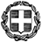 ΕΛΛΗΝΙΚΗ ΔΗΜΟΚΡΑΤΙΑΛΑΡΙΣΑ 23/08/2017ΥΠΟΥΡΓΕΙΟ ΠΑΙΔΕΙΑΣ, ΕΡΕΥΝΑΣ ΚΑΙ ΘΡΗΣΚΕΥΜΑΤΩΝ----ΠΕΡΙΦΕΡΕΙΑΚΗ ΔΙΕΥΘΥΝΣΗ ΠΡΩΤΟΒΑΘΜΙΑΣ ΚΑΙ ΔΕΥΤΕΡΟΒΑΘΜΙΑΣ ΕΚΠΑΙΔΕΥΣΗΣ ΘΕΣΣΑΛΙΑΣ 